           INSTRU MENTAL Furniture maker Arnt Arntzen and assemblage artist Valerie Arntzen have collaborated on a new body of work titled "Instru Mental". Working with non-functioning musical instruments they blend their creative and technical backgrounds to deconstruct and reconstruct the instruments into new and unexpected combinations.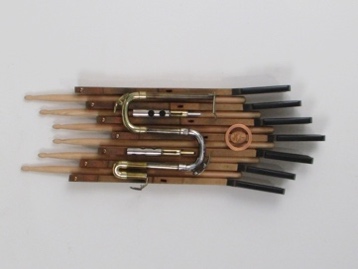 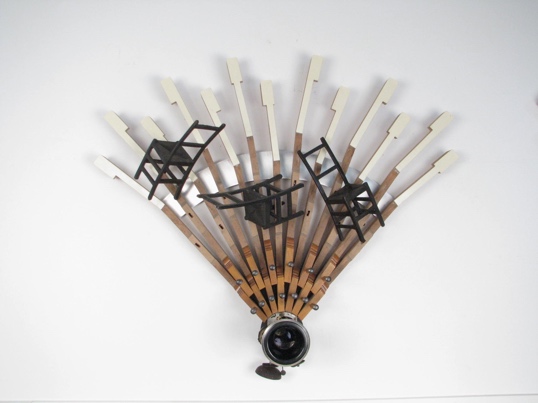 Ebony and Hickory			Musical Chairs24” x 28”.     $350			22” x  8”   $450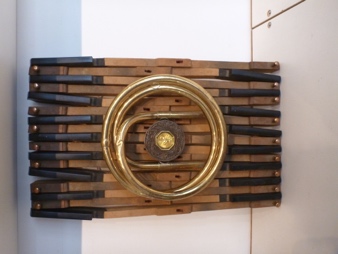 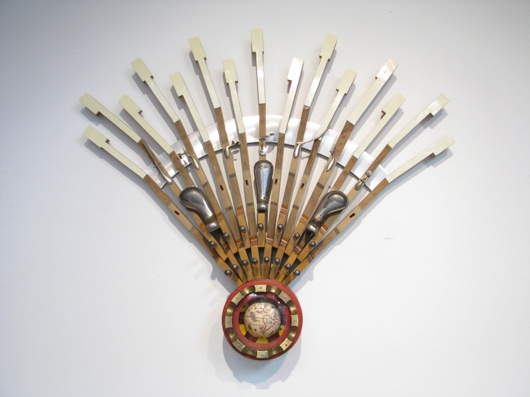 Sharp Awakening			World Music25” x 28”   $350			15” x 10”.$450					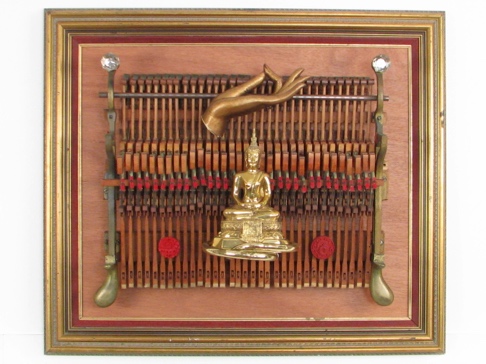 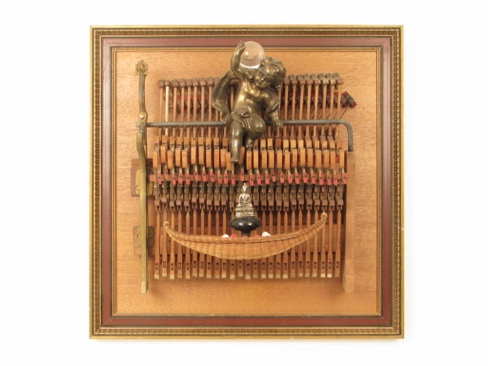 Piano Forte				Harmony of the Wandering Spirits24” x 24”	$750			25” x 29”    $750						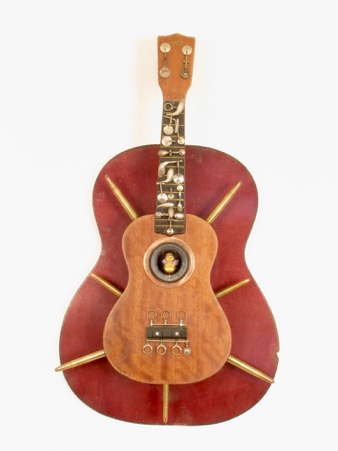 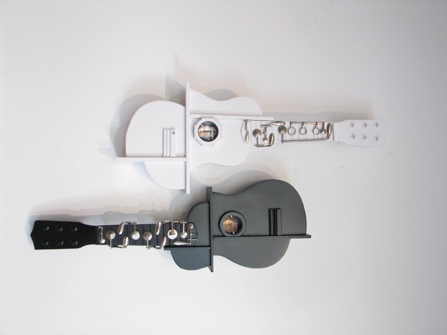 Bullets to Buddha 2			Uke and Yang28” x 14” x 3”   $450			26” x 15”    $450 each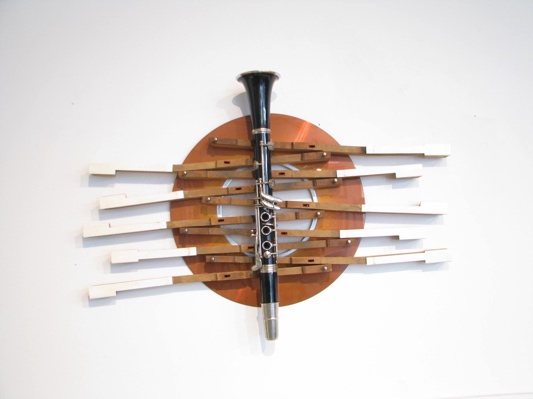 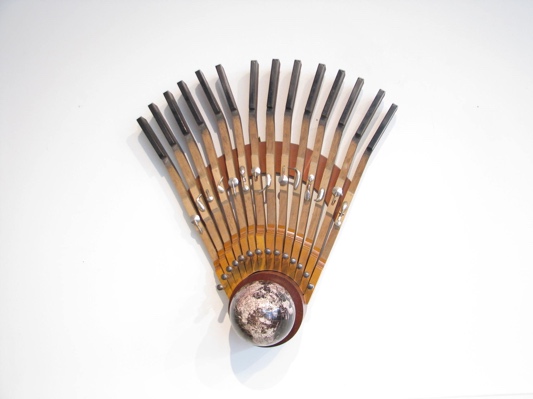 Jazz Messenger				Black Orpheus20” x 19”   $450				19” x 26”   $450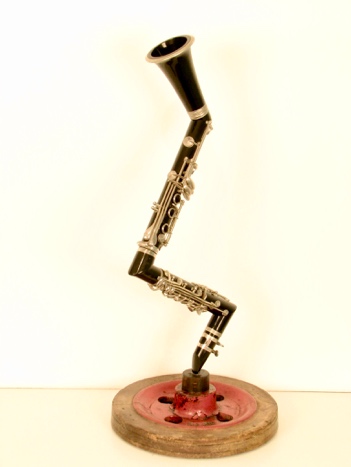 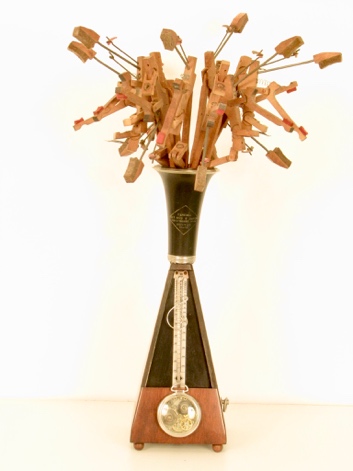 Parisian Swing				Allegro20’ x 11”   $450			24” x 10”   $450